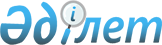 Жаңаөзен қаласы әкімдігінің 2021 жылғы 6 мамырдағы № 237 "Жаңаөзен қаласында стационарлық емес сауда объектілерін орналастыру орындарын және маршруттарын айқындау және бекіту туралы" қаулысына өзгерістер енгізу туралыМаңғыстау облысы Жаңаөзен қаласы әкімдігінің 2022 жылғы 13 шілдедегі № 340 қаулысы. Қазақстан Республикасының Әділет министрлігінде 2022 жылғы 19 шілдеде № 28846 болып тіркелді
      Жаңаөзен қаласының әкімдігі ҚАУЛЫ ЕТЕДІ:
      1."Жаңаөзен қаласында стационарлық емес сауда объектілерін орналастыру орындарын және маршруттарын айқындау және бекіту туралы" Жаңаөзен қаласы әкімдігінің 2021 жылғы 6 мамырдағы № 237 қаулысына (Нормативтік құқықтық актілерді мемлекеттік тіркеу тізілімінде № 4529 болып тіркелген) келесі өзгерістер енгізілсін:
      көрсетілген қаулының тақырыбы жаңа редакцияда жазылсын:
      "Жаңаөзен қаласының аумағында стационарлық емес сауда объектілерін орналастыру орындарын айқындау және бекіту туралы";
      көрсетілген қаулының кіріспесі жаңа редакцияда жазылсын:
      "Қазақстан Республикасындағы жергілікті мемлекеттік басқару және өзін - өзі басқару туралы" Қазақстан Республикасының 31-бабының 1-тармағының 4-2) тармақшасына, "Ішкі сауда қағидаларын бекіту туралы" Қазақстан Республикасы Ұлттық экономика министрі міндетін атқарушының 2015 жылғы 27 наурыздағы № 264 бұйрығымен бекітілген Ішкі сауда қағидаларының 50-1 - тармағына (Нормативтік құқықтық актілерді мемлекеттік тіркеу тізілімінде № 11148 болып тіркелген) сәйкес, Жаңаөзен қаласының әкімдігі ҚАУЛЫ ЕТЕДІ:";
      көрсетілген қаулының 1-тармағы жаңа редакцияда жазылсын:
      "1. Осы қаулының қосымшасына сәйкес Жаңаөзен қаласының аумағында стационарлық емес сауда объектілерін орналастыру орындары айқындалсын және бекітілсін."; 
      көрсетілген қаулының 2, 3, 4, 5, 6 - тармақтары алынып тасталсын;
      көрсетілген қаулының 1 - қосымшасы осы қаулының қосымшасына сәйкес жаңа редакцияда жазылсын; 
      көрсетілген қаулының 2, 3, 4, 5, 6 - қосымшалары алынып тасталсын.
      2. Осы қаулы оның алғашқы ресми жарияланған күнінен кейін күнтізбелік он күн өткен соң қолданысқа енгізіледі. Жаңаөзен қаласының аумағында стационарлық емес сауда объектілерін орналастыру орындары
					© 2012. Қазақстан Республикасы Әділет министрлігінің «Қазақстан Республикасының Заңнама және құқықтық ақпарат институты» ШЖҚ РМК
				
      Жаңаөзен қаласының әкімі 

А. Косуаков
Жаңаөзен қаласы әкімдігінің2022 жылғы 13 шілдедегі№ 340қаулысына қосымшаЖаңаөзен қаласы әкімдігінің 2021 жылғы 6 мамырдағы№ 237 қаулысына 1 қосымша
№
Орналасу орны
Алатын алаңы (шаршы метр)
Жақын орналасқан инфрақұрылым (ұқсас тауарлар ассортименті сатылатын сауда объектілері, сондай-ақ қоғамдық тамақтану объектілері)
Қызмет саласы
Сауда қызметін жүзеге асыру кезеңі (жыл)
1
Жаңаөзен қаласы, "Өркен" шағын ауданы, № 20 үйдің артында
24
"Сәнді",
"Қазына",
"Нұржан" дүкендері
Бөлшек сауда (азық-түлік/азық-түлік емес тауарларын сату)
5
2
Жаңаөзен қаласы, "Көктем" шағын ауданы, № 58 үйдің артында
12
жоқ
Бөлшек сауда (ауыл шаруашылық өнімдерін сату)
5
3
Жаңаөзен қаласы, "Көктем" шағын ауданы, № 46 үйдің артында
12
"Buycool" кафесі
Бөлшек сауда (азық-түлік/азық-түлік емес тауарларын сату)
5
4
Жаңаөзен қаласы, "Көктем" шағын ауданы, № 22 үйдің оң жағында
12
"Асылбек"
дүкені
Бөлшек сауда (ауыл шаруашылық өнімдерін сату)
5
5
Жаңаөзен қаласы, "Көктем" шағын ауданы, № 1 үйдің артында 
12
жоқ
Бөлшек сауда (азық-түлік/азық-түлік емес тауарларын сату)
5
6
Жаңаөзен қаласы, "Көктем" шағын ауданы, № 48 үйдің артында
9
"Buycool" кафесі
Бөлшек сауда (азық-түлік/азық-түлік емес тауарларын сату)
5
7
Жаңаөзен қаласы, "Көктем" шағын ауданы, № 2 А құрылысының оң жағында
6
"Дана" супермаркеті
Бөлшек сауда (азық-түлік/азық-түлік емес тауарларын сату)
5
8
Жаңаөзен қаласы, "Көктем" шағын ауданы, № 18 Б құрылысының сол жағында
6
"Еркін",
"Берік",
"Ералы" дүкендері
Бөлшек сауда (азық-түлік/азық-түлік емес тауарларын сату) 
5
9
Жаңаөзен қаласы, "Самал" шағын ауданы, № 31 үйдің артында
24
"Мереке" дүкені
Бөлшек сауда (ауыл шаруашылық  өнімдерін сату)
5
10
Жаңаөзен қаласы, "Самал" шағын ауданы, № 34 үйдің артында
12
"Тұлпар" дүкені
Бөлшек сауда (ауыл шаруашылық өнімдерін сату)
5
11
Жаңаөзен қаласы, "Самал" шағын ауданы, № 33 үйдің артында 
12
"KimSim" кафесі 
Бөлшек сауда (азық-түлік/азық-түлік емес тауарларын сату)
5
12
Жаңаөзен қаласы, "Самал" шағын ауданы, № 24 үйдің артында
6 
"Tantuni" кафесі
Бөлшек сауда (азық-түлік/азық-түлік емес тауарларын сату)
5
13
Жаңаөзен қаласы, "Самал" шағын ауданы, № 20 үйдің артында
6 
"Данил" дүкені
Бөлшек сауда (азық-түлік/азық-түлік емес тауарларын сату)
5
14
Жаңаөзен қаласы, "Самал" шағын ауданы, № 33 а құрылысының оң жағында
6 
"Тұлпар" дүкені
Бөлшек сауда (азық-түлік/азық-түлік емес тауарларын сату) 
5
15
Жаңаөзен қаласы, "Шұғыла" шағын ауданы, № 34/2 құрылысының оң жағындағы бос алаңда
24
"Диас" дүкені
Бөлшек сауда (азық-түлік/азық-түлік емес тауарларын сату)
5
16
Жаңаөзен қаласы, "Шұғыла" шағын ауданы, № 47 үйдің артында
24
жоқ
Бөлшек сауда (азық-түлік/азық-түлік емес тауарларын сату)
5
17
Жаңаөзен қаласы, "Шұғыла" шағын ауданы, № 29 А құрылысының алдында
6 
"Жасмин"
дүкені
Бөлшек сауда (азық-түлік/азық-түлік емес тауарларын сату)
5
18
Жаңаөзен қаласы, "Шұғыла" шағын ауданы, № 2 үйдің алдында
6
"Нұр"
супермаркеті
Бөлшек сауда (азық-түлік/азық-түлік емес тауарларын сату)
5
19
Жаңаөзен қаласы, "Шаңырақ" шағын ауданы, № 34 құрылыстың алдында
6
"Гүлназ" дүкені
Бөлшек сауда (азық-түлік/азық-түлік емес тауарларын сату)
5
20
Жаңаөзен қаласы, "Шаңырақ" шағын ауданы, № 30 а құрылыстың алдында
6
"Арманай"
дүкені
Бөлшек сауда (азық-түлік/азық-түлік емес тауарларын сату)
5
21
Жаңаөзен қаласы, "Жалын" шағын ауданы, № 6 үйдің сол жағында
24
жоқ
Бөлшек сауда (азық-түлік/азық-түлік емес тауарларын сату)
5
22
Жаңаөзен қаласы, "Жалын" шағын ауданы, № 1 Г құрылысының оң жағында
6
жоқ
Бөлшек сауда (азық-түлік/азық-түлік емес тауарларын сату)
5
23
Жаңаөзен қаласы, "Арай" шағын ауданы, Ж. Қалдығараев көшесі, № 27 үйге қарама қарсы
12
жоқ
Бөлшек сауда (ауыл шаруашылық өнімдерін сату)
5
24
Жаңаөзен қаласы, "Астана" шағын ауданы, Жаңаөзен Қашаған көшесі, № 24 үйдің алдында
24
жоқ
Бөлшек сауда (азық-түлік/азық-түлік емес тауарларын сату)
5
25
Жаңаөзен қаласы, "Бостандық" шағын ауданы, Асау Барақ көшесі, № 4/1 үйдің алдында
24 
"Абай" супермаркеті
Бөлшек сауда (ауыл шаруашылық өнімдерін сату)
5
26
Жаңаөзен қаласы, "Мамыр" шағын ауданы, Жаманқара Иса көшесі, № 95 а үйдің алдында
24 
жоқ
Бөлшек сауда (ауыл шаруашылық өнімдерін сату)
5
27
Жаңаөзен қаласы, Рахат ауылы, Шоғы Батыр көшесі, № 2 А үйінің алдында
48
жоқ
Бөлшек сауда (ауыл шаруашылық өнімдерін сату)
5
28
Жаңаөзен қаласы, Рахат ауылы, "Жұлдыз" шағын ауданы, Жыңғылды көшесі, № 2 үйдің алдында
48
жоқ
Бөлшек сауда (ауыл шаруашылық өнімдерін сату)
5
29
Жаңаөзен қаласы, Рахат ауылы, "Мерей" шағын ауданы, 46 көше  № 60 А ғимараттың алдында
24 
жоқ
Бөлшек сауда (азық-түлік/азық-түлік емес тауарларын сату) 
5
30
Жаңаөзен қаласы, Рахат ауылы, "Мерей" шағын ауданы, Әл-Фараби көшесі, № 86 үйдің алдында
24
жоқ
Бөлшек сауда (азық-түлік/азық-түлік емес тауарларын сату) 
5
31
Жаңаөзен қаласы, Рахат ауылы, "Жұлдыз" шағын ауданы, Шерқала көшесі, № 82 үйге қарама-қарсы
24
жоқ
Бөлшек сауда (ауыл шаруашылық өнімдерін сату)
5
32
Жаңаөзен қаласы, Рахат ауылы, "Ақсу" шағын ауданы,  С. Сейтказиев көшесі, № 77 А құрылысының алдында
12
"Әлібек",
"Нұр" дүкендері
Бөлшек сауда (азық-түлік/азық-түлік емес тауарларын сату)
5
33
Жаңаөзен қаласы, Теңге ауылы,  Достық , № 15/2 құрылысының оң жағында
48
"Мерей"
мини-маркеті
Бөлшек сауда (азық-түлік/азық-түлік емес тауарларын сату)
5
34
Жаңаөзен қаласы, Теңге ауылы,  Ө. Ноятұлы көшесі,  № 1 Б құрылыстың алдында
24 
"Ажар" дүкені
Бөлшек сауда (азық-түлік/азық-түлік емес тауарларын сату)
5
35
Жаңаөзен қаласы, Теңге ауылы,  Т. Айбергенов көшесі, № 1 ғимаратқа қарама-қарсы
24
жоқ
Бөлшек сауда (ауыл шаруашылық өнімдерін сату)
5